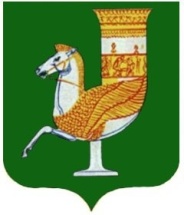 П  О  С  Т  А  Н  О  В  Л  Е  Н  И  Е   АДМИНИСТРАЦИИ   МУНИЦИПАЛЬНОГО  ОБРАЗОВАНИЯ «КРАСНОГВАРДЕЙСКИЙ  РАЙОН»От 09.06.2023г. № 413с. КрасногвардейскоеО внесении изменения в постановление администрации МО «Красногвардейский район» от 13.02.2023 г. № 90 «Об утверждении перечня общедоступной информации о деятельности администрации МО «Красногвардейский район», размещаемой в информационно-телекоммуникационной сети «Интернет» в форме открытых данныхВ целях приведения в соответствии со структурой администрации МО «Красногвардейский район» нормативных правовых актов администрации МО «Красногвардейский район»,   руководствуясь Уставом МО «Красногвардейский район»ПОСТАНОВЛЯЮ:1.Внести следующее изменение в постановление администрации МО «Красногвардейский район» 13.02.2023 г. № 90 «Об утверждении перечня общедоступной информации о деятельности администрации МО «Красногвардейский район», размещаемой в информационно-телекоммуникационной сети «Интернет» в форме открытых данных» исключив в приложении слова «-начальник общего отдела».          2. Опубликовать настоящее постановление в районной газете «Дружба» и разместить на официальном сайте органов местного самоуправления МО «Красногвардейский район» в сети «Интернет».3. Контроль за исполнением данного постановления возложить отдел информационных технологий администрации МО «Красногвардейский район».4. Настоящее постановление вступает в силу с момента его опубликования. И. о. главы МО «Красногвардейский район»                                                А.А. Ершов